РЕШЕНИЕПОМШУÖМот  7 октября 2021 г. № 9/2021 – 136Руководствуясь Федеральным законом от 07.02.2011 № 6-ФЗ «Об общих принципах организации и деятельности контрольно-счетных органов субъектов Российской Федерации и муниципальных образований», Уставом муниципального образования городского округа «Сыктывкар»,Совет муниципального образования городского округа «Сыктывкар»РЕШИЛ:Внести в решение Совета муниципального образования городского округа «Сыктывкар» от 08.12.2011 № 05/2011-116 «О Контрольно-счетной палате муниципального образования городского округа «Сыктывкар»» следующие изменения:1.1. в приложении № 1:1.1.1. В статье 4:1.1.1.1. Пункт 3 исключить.1.1.1.2. В пункте 5 слова «Председатель, аудиторы и работники» заменить словами «Должности председателя и аудиторов Контрольно-счетной палаты относятся к муниципальным должностям муниципального образования городского округа «Сыктывкар». Работники».1.1.2. Статью 5 исключить.1.1.3. Пункт 5 статьи 6 изложить в редакции:«5. Кандидаты на должности председателя и аудитора Контрольно-счетной палаты представляют в Совет городского округа паспорт и документы, подтверждающие наличие высшего образования и опыта работы в области государственного, муниципального управления, государственного, муниципального контроля (аудита), экономики, финансов, юриспруденции, а также их копии.».	1.1.4. В пункте 1 статьи 9 слова «и запросы» исключить.1.2. В приложении № 2 в позиции второй слова «– 2 единицы» исключить.Внести в решение Совета муниципального образования городского округа «Сыктывкар» от 08.07.2011 № 03/2011-69 «Об утверждении реестра должностей муниципальной службы муниципального образования городского округа «Сыктывкар»» следующее изменение:	в приложении к решению раздел 3 изложить в следующей редакции:«3. В Контрольно-счетной палате муниципального образования городского округа «Сыктывкар»Ведущая должностьинспектор».Внести в решение Совета муниципального образования городского округа «Сыктывкар» от 16.10.2010 № 28/02-528 «Об утверждении перечня должностей муниципальной службы муниципального образования городского округа «Сыктывкар», при назначении на которые граждане и при замещении которых муниципальные служащие муниципального образования городского округа «Сыктывкар» обязаны представлять сведения о своих доходах, об имуществе и обязательствах имущественного характера, а также сведения о доходах, об имуществе и обязательствах имущественного характера своих супруги (супруга) и несовершеннолетних детей» следующее изменение:	в приложении к решению раздел 3 изложить в следующей редакции:«3. В Контрольно-счетной палате муниципального образования городского округа «Сыктывкар»инспектор.».Внести в решение Совета муниципального образования городского округа «Сыктывкар» от 05.12.2008 № 16/12-329 «Об установлении размеров должностных окладов депутатов Совета муниципального образования городского округа «Сыктывкар», выборных должностных лиц местного самоуправления муниципального образования городского округа «Сыктывкар», осуществляющих полномочия на постоянной основе, и муниципальных служащих, замещающих должности муниципальной службы в муниципальном образовании городского округа «Сыктывкар» следующие изменения и дополнения:4.1. Наименование решения изложить в следующей редакции:«Об установлении размеров должностных окладов, ежемесячного денежного поощрения и ежемесячных надбавок за классный чин».4.2. Пункты 1 и 2 после слов «на постоянной основе,» дополнить словами «лиц, замещающих муниципальные должности в Контрольно-счетной палате муниципального образования городского округа «Сыктывкар»,».4.3. В пункте 3 слова «приложению № 2» заменить словами «приложению №3».4.4. В пункте 4 слова «квалификационный разряд согласно приложению № 3» заменить словами «классный чин, согласно приложению № 4».4.5. Дополнить пунктом 5 следующего содержания:«5. Установить размеры ежемесячного денежного поощрения муниципальных служащих, замещающих должности муниципальной службы в муниципальном образовании городского округа «Сыктывкар», согласно приложению № 5.».4.6. Пункт 5 считать пунктом 6.4.7. В наименовании приложений № 1 и № 2 к решению после слов «на постоянной основе» дополнить словами «, лиц, замещающих муниципальные должности в Контрольно-счетной палате муниципального образования городского округа «Сыктывкар»».4.8. В приложении № 1 к решению таблицу дополнить позициями   следующего содержания:«».4.9. В приложении № 2 к решению таблицу дополнить позициями   следующего содержания:«».4.10. В приложении № 3 к решению в разделе «В Контрольно-счетной палате муниципального образования городского округа «Сыктывкар» таблицы позиции«» исключить.Внести в решение Совета муниципального образования городского округа «Сыктывкар» от 21.09.2007 № 4/09-90 «Об утверждении Положения о порядке, условиях и нормах расходов командирования руководителей органов местного самоуправления муниципального образования городского округа «Сыктывкар», депутатов Совета муниципального образования городского округа «Сыктывкар» и муниципальных служащих муниципального образования городского округа «Сыктывкар» следующие изменения и дополнения:5.1. Наименование решения, пункт 1 и наименование приложения к решению после слов «депутатов Совета муниципального образования городского округа «Сыктывкар»,» дополнить словами «лиц, замещающих муниципальные должности в Контрольно-счетной палате муниципального образования городского округа «Сыктывкар»,».5.2. В приложении к решению (далее – Положение):5.2.1. В пункте 4 слова «распоряжению председателя Совета муниципального образования городского округа «Сыктывкар» и оформленному в соответствии с ним приказу председателя Контрольно-счетной платы муниципального образования городского округа «Сыктывкар».» заменить словами "собственно принятому приказу.".5.2.2. Пункт 6 после слов «Муниципальные служащие» дополнить словами «, лица, замещающие муниципальные должности в Контрольно-счетной палате муниципального образования городского округа «Сыктывкар»».5.2.3. В абзаце четвертом пункта 8 слова «муниципальных служащих» заменить словом «лиц».5.2.4. В пункте 11:5.2.4.1. В абзаце первом подпункта 11.1. слова «муниципального служащего» заменить словом «работника».5.2.4.2. В абзаце первом подпункта 11.1.2. после слов «руководителям иных органов муниципального образования городского округа «Сыктывкар»» дополнить словами «, лицам, замещающим муниципальные должности в Контрольно-счетной палате муниципального образования городского округа «Сыктывкар»».5.2.4.3. В абзаце первом подпункта 11.2.2. после слов «руководителям иных органов местного самоуправления муниципального образования городского округа «Сыктывкар»» дополнить словами «, лицам, замещающим муниципальные должности в Контрольно-счетной палате муниципального образования городского округа «Сыктывкар»».5.3. В приложении к Положению в графе первой позиции третьей после слов «руководители иных органов местного самоуправления муниципального образования городского округа "Сыктывкар»» дополнить строкой следующего содержания:«лица, замещающие муниципальные должности в Контрольно-счетной палате муниципального образования городского округа «Сыктывкар»;».Установить, что лица, на день вступления в силу настоящего решения замещающие должности муниципальной службы председателя и аудиторов Контрольно-счетной палаты муниципального образования городского округа «Сыктывкар», сохраняют права, несут обязанности, соблюдают требования к служебному поведению, установленные законодательством Российской Федерации, законодательством Республики Коми и муниципальными правовыми актами муниципального образования городского округа «Сыктывкар» для лиц, замещающих должности муниципальной службы председателя и аудиторов Контрольно-счетной палаты муниципального образования городского округа «Сыктывкар», до прекращения с ними трудовых договоров.Настоящее решение вступает в силу по истечении десяти дней после его официального опубликования.Глава МО ГО «Сыктывкар» –руководитель администрации						Н.С. ХозяиноваПредседатель СоветаМО ГО «Сыктывкар»								А.Ф. ДюСОВЕТМУНИЦИПАЛЬНОГО ОБРАЗОВАНИЯГОРОДСКОГО ОКРУГА «СЫКТЫВКАР»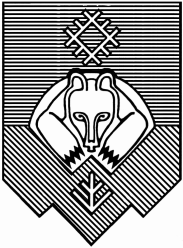 «СЫКТЫВКАР» КАР КЫТШЛÖН МУНИЦИПАЛЬНÖЙ ЮКÖНСА СÖВЕТ О внесении изменений и дополнений в отдельные решения Совета муниципального образования городского округа «Сыктывкар» в части организации деятельности Контрольно-счетной палаты муниципального образования городского округа «Сыктывкар»Председатель Контрольно-счетной палаты10760Аудитор9685Председатель Контрольно-счетной палаты6,0Аудитор5,0Председатель Контрольно-счетной палаты10760Аудитор9685Главный специалист5812